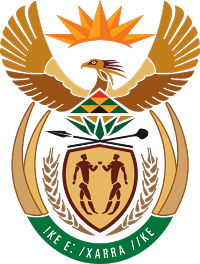 MINISTRY COOPERATIVE GOVERNANCE AND TRADITIONAL AFFAIRSNATIONAL ASSEMBLYQUESTIONS FOR WRITTEN REPLYQUESTION NUMBER 2015/3466DATE OF PUBLICATION: 11 SEPTEMBER 2015Mr T Z Hadebe (DA) to ask the Minister of Cooperative Governance and Traditional Affairs:(a) What has the Kouga Local Municipality in the Eastern Cape done to assist the Oyster Bay community to (i) remove sand and (ii) stop sand dune encroachment on streets, public spaces and residential homes, (b) what definite plan does the municipality have to deal with this problem in the future and (c) what is the timeline for all specified assistance?			NW4127EReply:The information requested by the Honourable Member is not readily available within the Department. We have, however, requested the  to provide this information. The Honourable Member will be provided with the requested information as soon as it is available.